Персональные данные выпускника: 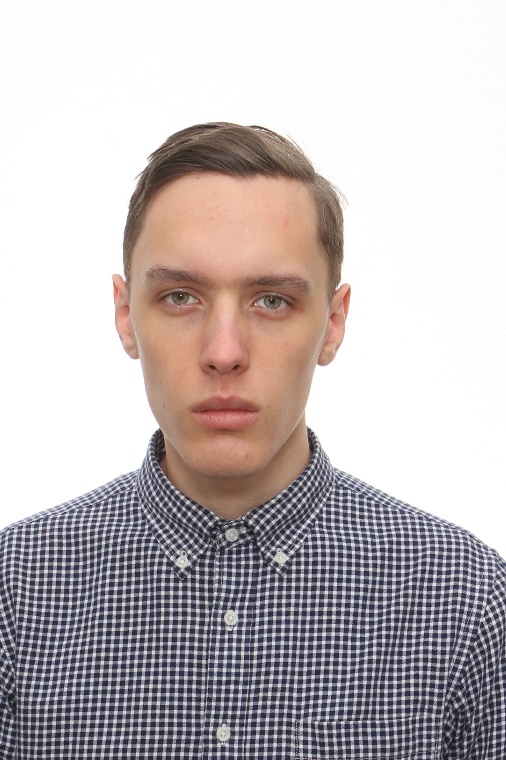 Ф.И.О.: Яковленко Денис Игоревич Дата рождения: 20.11.1999 г.Свердловская область, г. БогдановичТелефон: 89122785326sАдрес эл. почты:d.yakovlenko@bk.ruУчебное заведение:ГАПОУ СО «Богдановичский политехникум»Специальность: "Монтаж, техническое обслуживание и ремонт промышленного оборудования (по отраслям)" Квалификация: МеханикНавыки: Знание Программ САПР: Компас 3D, Solidworks, Autocad. Работа с металлообрабатывающими станками, ручным инструментом, айка радиоэлектроники.Опыт работы: Прохождение производственной практики в ООО «КОМЕК МАШИНЕРИ» г. Екатеринбург, 2019 г.  Прохождение производственной практики на Богдановичском ОАО «Огнеупоры», 2020 г., 2022 г.Хобби: Интерес к компьютерам, сборка и разборка механизмов.Дополнительные сведения: Знание Английского языка на уровне B1.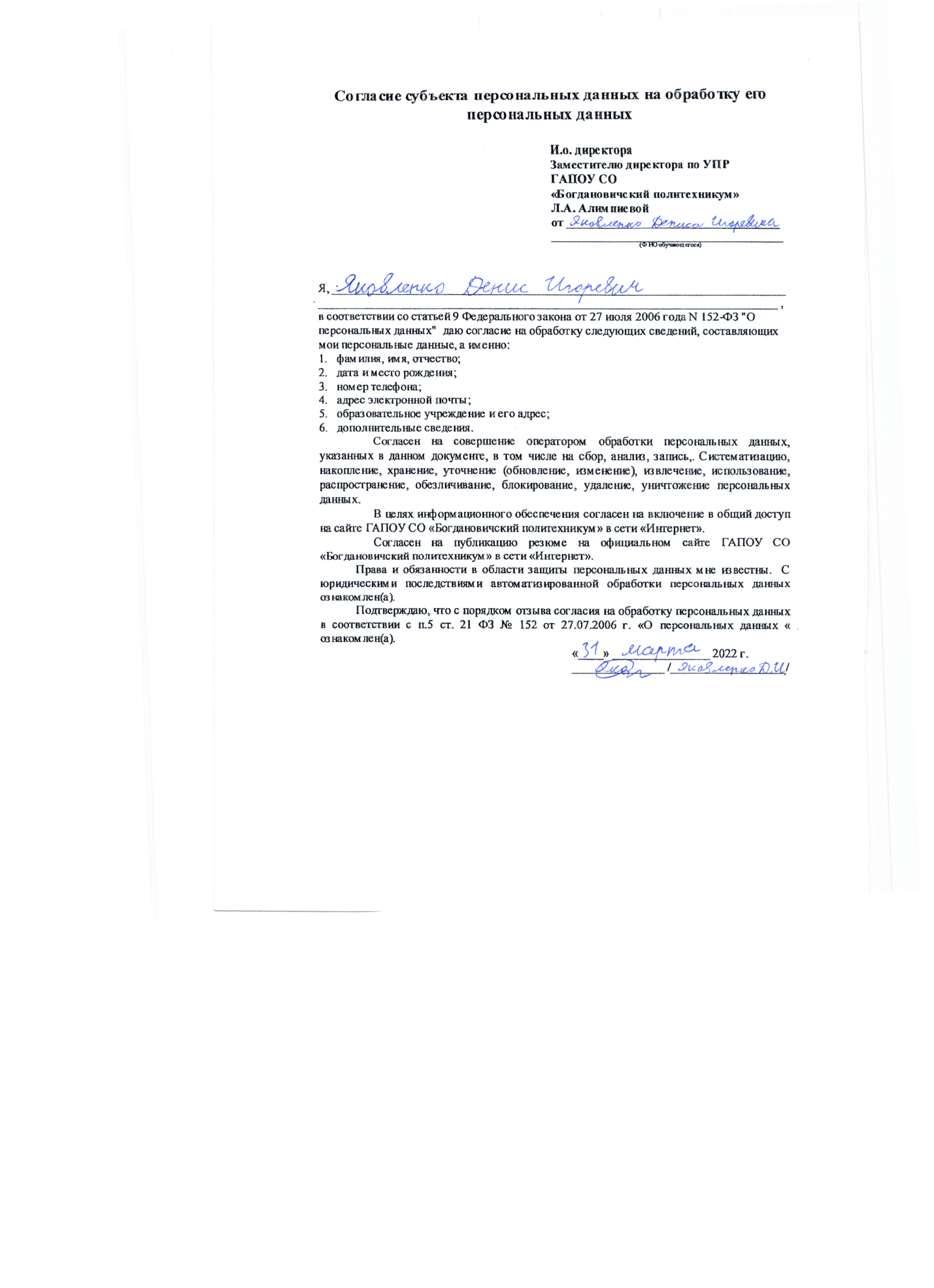 